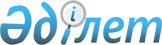 О внесении изменений и дополнения в решение Приозерского городского маслихата от 10 апреля 2012 года N 5/38 "Об утверждении Правил предоставления жилищной помощи населению города Приозерск"Решение XVII сессии Приозерского городского маслихата Карагандинской области от 12 марта 2013 года N 17/125. Зарегистрировано Департаментом юстиции Карагандинской области 12 апреля 2013 года N 2304

      В соответствии с Законами Республики Казахстан от 23 января 2001 года "О местном государственном управлении и самоуправлении в Республике Казахстан", от 16 апреля 1997 года "О жилищных отношениях", постановлением Правительства Республики Казахстан от 30 декабря 2009 года N 2314 "Об утверждении Правил предоставления жилищной помощи", городской маслихат РЕШИЛ:



      1. Внести в решение Приозерского городского маслихата от 10 апреля 2012 года N 5/38 "Об утверждении Правил предоставления жилищной помощи населению города Приозерск" (зарегистрировано в Реестре государственной регистрации нормативных правовых актов за N 8-4-278, опубликовано в газете "Приозерский вестник" N 18 (251) от 11 мая 2012 года) следующие изменения и дополнение:



      1) в заголовке вышеуказанного решения "Правил предоставления жилищной помощи населению города Приозерск" заменить словами "Правил о размере и порядке оказания жилищной помощи населению города Приозерск", в заголовке и по всему тексту Правил предоставления жилищной помощи населению города Приозерск (далее - Правила), утвержденных указанным решением, слова "Правила предоставления жилищной помощи населению города Приозерск" и "Правилам предоставления жилищной помощи населению города Приозерск" заменить словами "Правила о размере и порядке оказания жилищной помощи населению города Приозерск" и "Правилам о размере и порядке оказания жилищной помощи населению города Приозерск";



      2) в пункте 1 указанного решения слова "Правила предоставления жилищной помощи населению города Приозерск" заменить словами "Правила о размере и порядке оказания жилищной помощи населению города Приозерск";



      3) подпункт 4) пункта 1 Правил изложить в следующей редакции:

      "4) коммунальные услуги - услуги, предоставляемые в жилом доме (жилом здании) и включающие водоснабжение, канализацию, газоснабжение, электроснабжение, теплоснабжение, мусороудаление и обслуживание лифтов;";



      4) пункт 2 Правил изложить в следующей редакции:

      "2. Жилищная помощь предоставляется за счет средств местного бюджета малообеспеченным семьям (гражданам), постоянно проживающим в данной местности на оплату:

      расходов на содержание жилого дома (жилого здания) семьям (гражданам), проживающим в приватизированных жилых помещениях (квартирах) или являющимся нанимателями (поднанимателями) жилых помещений (квартир) в государственном жилищном фонде;

      потребления коммунальных услуг, и услуг связи в части увеличения абонентской платы за телефон, подключенный к сети телекоммуникаций, семьям (гражданам), являющимся собственниками или нанимателями (поднанимателями) жилища;

      арендной платы за пользование жилищем, арендованным местным исполнительным органом в частном жилищном фонде;

      стоимости однофазного счетчика электрической энергии с классом точности не ниже 1 с дифференцированным учетом и контролем расхода электроэнергии по времени суток, проживающим в приватизированных жилых помещениях (квартирах), индивидуальном жилом доме.";



      5) пункт 3 Правил изложить в следующей редакции:

      "3. Жилищная помощь предоставляется семьям (гражданам), постоянно проживающим в городе Приозерск, зарегистрированным в данном жилье, если расходы на содержание жилого дома (жилого здания), потребления коммунальных услуг, услуги связи в части увеличения абонентской платы за телефон, подключенный к сети телекоммуникаций, арендную плату за пользование жилищем, арендованным местным исполнительным органом в частном жилищном фонде, в пределах нормы площади жилья, обеспечиваемой компенсационными мерами, но не более фактически занимаемой общей площади и нормативов расходов на содержание жилого дома (жилого здания) и потребление коммунальных услуг, услуг связи, а также стоимости однофазного счетчика электрической энергии с классом точности не ниже 1 с дифференцированным учетом и контролем расхода электроэнергии по времени суток, превышают долю предельно-допустимых расходов на эти цели.

      Доля предельно-допустимых расходов на содержание жилья (жилого здания) и оплату потребления коммунальных услуг, арендной платы за пользование жилищем, арендованным местным исполнительным органом в частном жилищном фонде, а также услуг связи в части увеличения абонентской платы за телефон, подключенный к сети телекоммуникаций, устанавливается к совокупному доходу семьи в размере 8 процентов.";



      6) в пункте 14 Правил слова "сроком на 1 год" заменить словами "сроком на 6 месяцев";



      7) пункт 18 Правил дополнить подпунктом 10-1) следующего содержания:

      "10-1) квитанцию – счет стоимости однофазного счетчика электрической энергии с классом точности не ниже 1 с дифференцированным учетом и контролем расхода электроэнергии по времени суток проживающим в приватизированных жилых помещениях (квартирах), индивидуальном жилом доме;";



      8) пункт 21 Правил изложить в новой редакции:

      "21. Жилищная помощь определяется как разница между суммой оплаты расходов на содержание жилого дома (жилого здания), потребления коммунальных услуг и услуг связи в части увеличения абонентской платы за телефон, подключенный к сети телекоммуникаций, арендной платы за пользование жилищем, арендованным местным исполнительным органом в частном жилищном фонде, а также стоимости однофазного счетчика электрической энергии с классом точности не ниже 1 с дифференцированным учетом и контролем расхода электроэнергии по времени суток проживающим в приватизированных жилых помещениях (квартирах), индивидуальном жилом доме, в пределах норм и предельно допустимым уровнем расходов семьи (граждан) на эти цели.".



      2. Контроль за исполнением настоящего решения возложить на постоянную комиссию городского маслихата по социально-культурному развитию и социальной защите населения (Кенесов Ж.).



      3. Настоящее решение вводится в действие со дня его первого официального опубликования.      Председатель сессии                        Г. Мондыбаева      Секретарь маслихата                        Б. Сарсембеков
					© 2012. РГП на ПХВ «Институт законодательства и правовой информации Республики Казахстан» Министерства юстиции Республики Казахстан
				